Метаданные показателя ЦУР(Гармонизированный шаблон метаданных - версия формата 1.1)Информация о показателе 0.a. ЦельЦель 15: Защита и восстановление экосистем суши и содействие их рациональному использованию, рациональное лесопользование, борьба с опустыниванием, прекращение и обращение вспять процесса деградации земель и прекращение процесса утраты биологического разнообразия.0.b. Задача15.2.  К 2020 году содействовать внедрению методов рационального использования всех типов лесов, остановить обезлесение, восстановить деградировавшие леса и значительно расширить масштабы лесонасаждения и лесовосстановления во всем мире.0.с. ПоказательПоказатель 15.2.1. Прогресс в переходе на неистощительное ведение лесного хозяйства.0.d. РядЕжегодный коэффициент изменения площади лесов (%)Надземная биомасса в лесу (тонн на гектар)Доля площади лесов в пределах законодательно установленных охраняемых территорий (%)Доля лесной площади с долгосрочным планом управления (%)Площадь лесов по независимо проверенной схеме сертификации лесоуправления (тыс. га)0.e. Обновление данных 15 мая 20230.f. Связанные показатели 15.1.1: Площадь лесов в процентном отношении к общей площади суши0.g. Международные организации, ответственные за глобальный мониторингПродовольственная и сельскохозяйственная организация Объединенных Наций (ФАО)1. Данные представлены 1.a. ОрганизацияПродовольственная и сельскохозяйственная Организация Объединенных Наций (ФАО)2. Определения, концепции и классификации2.a. Определения и концепции Определение:«Неистощительное ведение лесного хозяйства» (НЛХ) является центральной концепцией для цели 15 и задач 15.1 и 15.2. Официально она определяется Генеральной Ассамблеей ООН следующим образом:[a] динамичная и развивающаяся концепция [которая] направлена ​​на поддержание и повышение экономических, социальных и экологических ценностей всех видов лесов в интересах настоящего и будущих поколений» (резолюция A/RES/62/98)Показатель состоит из пяти компонентов, которые измеряют прогресс по всем аспектам неистощительного ведения лесного хозяйства. Экологическая ценность лесов охватывается тремя компонентами, ориентированными на расширение площади лесов, биомассы в лесной зоне и защиту и поддержание биологического разнообразия, а также природных и связанных с ними культурных ресурсов. Социально-экономическая ценность лесов согласовывается с экологической ценностью посредством планов неистощительного ведения лесного хозяйства. Компонент представляет подробное определение сферы управления лесным хозяйством, оценивая области, которые независимо подтверждены и проверены на соответствие набору национальных или международных стандартов.Компоненты:Изменение чистой площади лесовЗапасы наземной биомассы в лесахДоля лесной площади, находящейся в охраняемых законом зонахДоля площади лесов, в отношении которых разработан долгосрочный план управления лесным хозяйствомПлощадь лесов в рамках независимой утверждённой системы сертификации лесного хозяйстваПанель инструментов используется для оценки прогресса, связанного с пятью компонентами. Использование панели инструментов обеспечивает чёткое представление о тех областях, в которых достигнут прогресс в достижении целей устойчивого развития.Основные понятия:См. Приложение 1.2.b. Единица измерения2.c. КлассификацииНе применимо.3. Тип источника данных и метод сбора данных3.a. Источники данныхКомпоненты с 1 по 4Данные собираются ФАО в рамках Глобальной оценки лесных ресурсов (ОЛР). Оценки проводились через регулярные промежутки времени с 1946 года и в настоящее время производятся каждые пять лет. Последняя из этих оценок, ОЛР-2020, содержит информацию по 236 странам и территориям примерно по 60 переменным, связанным с площадью лесов, их состоянием, использованием и ценностью для нескольких моментов времени.Компонент 5В настоящее время сертификация лесов Лесным попечительским советом (FSC) и Программа одобрения лесной сертификации (PEFC) включены в представляемые данные. Последний включает в себя несколько национальных/региональных схем сертификации, одобренных в соответствии со стандартами PEFC.Данные о лесной сертификации ежегодно представляются в ФАО головными офисами соответствующей схемы лесной сертификации. Данные включают площадь, сертифицированную по каждой схеме, а также площади, дважды сертифицированные по двум схемам. Это позволяет оценить общую сертифицированную площадь лесов с поправкой на двойную сертифицированную площадь.3.b. Метод сбора данныхКомпоненты с 1 по 4Данные по этим компонентам собираются в рамках программы ФАО «Глобальная оценка лесных ресурсов» (ОЛР). Официально назначенные национальные корреспонденты и их команды готовят страновые отчеты для оценки. Некоторые готовят более одного отчета, поскольку они также сообщают о зависимых территориях. По остальным странам и территориям, по которым информация не предоставлена, ФАО готовит отчет с использованием имеющейся информации и результатов поиска литературы.Все данные предоставляются ФАО странами в форме странового отчета через онлайн-платформу в соответствии со стандартным форматом, который включает исходные данные и справочные источники, а также описания того, как они использовались для оценки площади лесов в разные моменты времени.  Онлайн-платформа использовалась для ввода всех данных, обзора и контроля качества.Для получения данных, сопоставимых на международном уровне, странам предлагается предоставить национальные категории и определения, а в случае, если они отличаются от категорий и определений ФАО, странам предлагается провести реклассификацию национальных данных, чтобы они соответствовали категориям и определениям ФАО и задокументировать этот шаг в страновом отчете. Странам также предлагается использовать интерполяцию или экстраполяцию национальных данных для предоставления оценок за конкретные отчетные годы.Компонент 5Данные ежегодно представляются органами по сертификации в ФАО и объединяются в оценки общей площади сертифицированных лесов, которые предоставляются странам через онлайн-платформу ОЛР, где должностные лица стран могут просматривать представляемые данные.3.c. Календарь сбора данныхСбор исходных данных для компонентов 1–4 был начат в 2018 г. и завершен в 2019 г. Ожидается, что сбор данных для следующей ОЛР начнется в 2022 г.Данные по компоненту 5 представляются органами по сертификации в ФАО в конце каждого календарного года со ссылкой на статус сертифицированных лесных угодий на конец июня того же года.3.d. Календарь выпуска данныхДанные с обновленными временными рядами, в том числе за 2020 год, были выпущены в июле 2020 года. Следующий выпуск полного набора данных ОЛР запланирован на 2025 год. В настоящее время оцениваются возможности более частого представления данных о площади лесов и других ключевых показателях. Данные о лесной сертификации обновляются ежегодно.3.e. Поставщики данныхДанные по компонентам 1–4 предоставляются странами через глобальную сеть официально назначенных национальных корреспондентов. Для стран и территорий, не имеющих национального корреспондента, отчет подготавливается ФАО с использованием ранее представленной информации, поиска литературы, дистанционного зондирования или их комбинации.По компоненту 5 «лесная сертификация» данные предоставляются головными офисами соответствующей схемы лесной сертификации.3.f. Составители данныхПродовольственная и сельскохозяйственная Организация Объединенных Наций (ФАО)3.g. Институциональный мандатВ статье 1 устава ФАО указывается, что «Организация собирает, анализирует, интерпретирует и распространяет информацию, касающуюся питания, продовольствия и сельского хозяйства». В связи с этим ФАО собирает данные на национальном уровне из стран-членов, которые затем стандартизирует и распространяет через корпоративные статистические базы данных. ФАО является ответственным агентством ООН по 21 показателю ЦУР, включая 15.2.1.4. Иные методологические соображения4.a. ОбоснованиеОпределение «неистощительного ведения лесного хозяйства» Генеральной Ассамблеи ООН содержит несколько ключевых аспектов, в частности, что неистощительное ведение лесного хозяйства представляет собой концепцию, которая меняется со временем и отличается между странами, чьи обстоятельства – экологические, социальные и экономические – широко варьируются, и что она должна всегда охватывать широкий диапазон показателей лесопользования, включая экономические, социальные и экологические ценности, и учитывать справедливость с точки зрения разных поколений.Очевидно, что простого показателя площади лесов, хоть и важного и используемого для цели 15.1, недостаточно для мониторинга устойчивого управления лесами в целом. Значение пяти компонентов можно кратко пояснить следующим образом:1. Тенденции в изменении площади лесов имеют решающее значение для мониторинга неистощительного ведения лесного хозяйства. Первый компонент фокусируется как на направлении изменения (уменьшение или увеличение лесной площади), так и на скорости изменения площади с течением времени; последнее важно для того, чтобы добиться прогресса среди стран, которые теряют площадь лесов, но сумели сократить темпы ежегодной потери площади лесов.2. Изменения в запасе наземной биомассы в лесу показывает взаимосвязь между увеличением запасов биомассы из-за роста лесов и потерь биомассы из-за вырубки площади лесов, естественных потерь, пожара, ветра, вредителей и болезней. На уровне стран и в течение более длительного периода устойчивое лесопользование будет означать стабильный или растущий запас биомассы на гектар, тогда как долгосрочное сокращение запасов биомассы на гектар будет означать либо неустойчивое управление лесами, либо деградацию, либо неожиданные крупные потери из-за пожара, ветра, вредителей или болезней.3. Изменение площади лесов в охраняемых законом районах является прокси-показателем тенденций сохранения биоразнообразия лесов, а также четким указанием на политическую волю защищать и сохранять биоразнообразие лесов. Этот показатель связан с 11 Айтинской целевой задачей по биоразнообразию, в которой содержится призыв к тому, чтобы каждая страна сохранила, по меньшей мере, 17 процентов наземных и внутренних акваторий.4. Четвертый компонент рассматривает площади лесов, в отношении которых разработан долгосрочный план управления лесным хозяйством. Наличие документированного плана управления лесным хозяйством является основой долгосрочного и устойчивого управления лесными ресурсами для целого ряда объектов управления, таких как древесина и недревесные лесные продукты, охрана почвы и воды, сохранение биоразнообразия, общественное и культурное использование и сочетание двух или нескольких из вышеперечисленных объектов управления. Поэтому увеличение площади лесов в рамках плана управления лесами является показателем прогресса в области устойчивого лесопользования.5. Пятый компонент представляет собой площадь лесов, которая сертифицирована согласно независимой утверждённой системе сертификации лесного хозяйства. Такие схемы сертификации применяют стандарты, которые в целом выше, чем те, которые установлены в собственных нормативах стран, а их соблюдение проверяется независимым и аккредитованным органом (сертификатором). Таким образом, увеличение сертифицированной площади лесов является дополнительным показателем прогресса в области устойчивого лесопользования. Следует, однако, отметить, что существуют значительные области устойчивого управления лесами, которые не сертифицированы, либо потому, что их владельцы решили не запрашивать сертификацию (которая является добровольной и рыночной), либо потому, что не существует надежной или доступной схемы сертификации для этой области.4.b. Комментарии и ограниченияПять компонентов, выбранных для иллюстрации прогресса в области неистощительного ведения лесного хозяйства, не полностью охватывают все аспекты устойчивого лесопользования. В частности, социальные и экономические аспекты слабо отражены в текущем наборе компонентов. Кроме того, существуют некоторые пробелы в данных, а прогресс по некоторым компонентам представляют разные группы стран.В то время как панель индикаторов иллюстрирует прогресс отдельных компонентов, не существует весов, которые определяли бы относительную важность этих компонентов.4.c. Метод расчета Национальные данные о площади лесов, запасах биомассы, площади лесов в охраняемых районах и площади лесов в рамках плана управления представляются непосредственно странами ФАО за заранее установленные контрольные годы. Расчет осуществляется на основе данных, представленных странами, и оценок на уровне стран чистого коэффициента изменения площади лесов с использованием формулы сложных процентов. Доля площади лесов в пределах охраняемой территории и в рамках плана управления рассчитывается с использованием отчетных площадей за каждый отчетный год и площади лесов за 2015 год. Данные о площади лесов в соответствии с независимо проверенной схемой сертификации лесопользования представляются ФАО головными офисами соответствующей схемы сертификации лесов, которые совместно корректируют цифры, чтобы исключить любой двойной учет. На уровне страны светофоры на дашборде не предусмотрены.4.d. ВалидацияВсе данные, представленные странами в ОЛР, включая оценки ФАО, сделанные в случае кабинетных исследований, доступны на онлайн-платформе ОЛР (https://fra-data.fao.org). Платформа также включает компоненты для 15.2.1. Запрос на проверку отправляется соответствующему руководителю лесного хозяйства до завершения и публикации данных.4.e. КорректировкиНе применимо.4.f. Обработка отсутствующих значений (i) на уровне страны и (ii) на региональном уровнеНа страновом уровне:Для стран и территорий, по которым в ФАО не была предоставлена информация для ОЛР-2020 (47 стран и территорий, представляющих 0,5 процента глобальной площади лесов), ФАО подготовила отчет с использованием имеющейся информации из предыдущих оценок, поиска литературы, дистанционного зондирования или комбинации двух или более из них. Что касается компонента наземной биомассы, то ФАО произвела подсчет недостающих значений для тех стран, в которых имеется по крайней мере одна точка данных во временном ряду. В качестве условного значения использовалось значение ближайшей по времени точки данных. Для тех стран, где значения не были представлены ни за один из отчетных лет, вменение не проводилось, и значения за все годы были установлены как «Недоступные».На региональном и глобальном уровнях:См. выше.4.g. Региональное агрегирование См. Приложение 2 – Методология. Следует отметить, что для тех компонентов, где в наборе данных имеются пробелы, в региональные и глобальные агрегированные данные включаются только страны с полными данными за соответствующие годы (либо предоставленные странами, либо оцененные ФАО). В Приложении 2 также показано, как светофоры на дашборде применяются на глобальном и региональном уровнях.4.h. Доступные странам методы для сбора данных на национальном уровнеПодробная методология и руководство по подготовке страновых отчетов с помощью онлайн-платформы отчетности и преобразованию национальных данных в соответствии с национальными категориями и определениями в глобальные категории и определения ФАО содержатся в документах «Руководящие принципы и спецификации» (www.fao.org/3/I8699EN/i8699en.pdf) и«Термины и определения» (www.fao.org/3/I8661EN/i8661en.pdf). ФАО поддерживает процесс отчетности посредством развития потенциала в области методологии отчетности и дистанционного зондирования. Платформа отчетности обеспечивает легкий доступ к соответствующим и свободно доступным наборам данных и продуктам глобального дистанционного зондирования.4.i. Управление качествомФАО несет ответственность за качество внутренних статистических процессов, используемых для составления опубликованных наборов данных. Система обеспечения качества статистики ФАО (SCQF), доступная по адресу: http://www.fao.org/docrep/019/i3664e/i3664e.pdf, содержит необходимые принципы, руководящие указания и инструменты для проведения оценки качества. ФАО проводит внутреннее обследование, проводимое раз в два года (Обследование ФАО по оценке качества и планированию), предназначенное для сбора информации обо всех статистических мероприятиях ФАО, в частности для оценки степени внедрения стандартов качества с целью повышения соответствия параметрам качества SQAF, документирования передовой практики и подготовки качественных отчетов, планов улучшения, где это необходимо. Систематически проводятся мероприятия по обеспечению качества, относящиеся к конкретной предметной области (например, обзоры качества, самооценки, мониторинг соответствия требованиям).4.j. Гарантия качестваДанные, представляемые странами в ФАО, подвергаются тщательному анализу для обеспечения правильного использования определений и методологии, а также внутренней согласованности. Проводится сравнение с прошлыми оценками и другими существующими источниками данных. Регулярные контакты между национальными корреспондентами и сотрудниками ФАО по электронной почте и региональные/субрегиональные семинары по обзору являются частью этого процесса обзора.4.k. Оценка качества Качество статистических данных, подготавливаемых и распространяемых ФАО, оценивается с точки зрения пригодности для использования, т.е. степени соответствия статистических данных требованиям пользователя. Оцениваемыми параметрами качества являются: Актуальность; Точность и Надежность; Своевременность и Пунктуальность; Согласованность и Сопоставимость; Доступность и Ясность. Определения параметров качества приведены в Системе обеспечения качества статистики ФАО (SQAF), в которой дается определение качества и описываются принципы качества статистических результатов; статистические процессы; институциональная среда (http://www.fao.org/docrep/019/i3664e/i3664e.pdf ). SQAF основан на Основополагающих принципах официальной статистики и Принципах, регулирующих Международную статистическую деятельность (CCSA). Соблюдение этих принципов обеспечивает качество процессов подготовки статистических данных ФАО и статистических результатов. Регулярные оценки качества проводятся в рамках Обследования ФАО по оценке качества и планированию (QAPS), проводимого раз в два года обследования, предназначенного для сбора информации обо всей статистической деятельности ФАО, которая используется для оценки степени соблюдения стандартов качества с целью повышения соответствия требованиям SQAF, а также для документирования передового опыта и при необходимости предоставления рекомендаций по улучшению.5. Доступность и дезагрегация данныхДоступность данных:В рамках Глобальной оценки лесных ресурсов собираются данные из 236 стран и территорий.Временные ряды:2000, 2010, 2015 и каждый год с тех пор.Дезагрегация:Нет дальнейшей дезагрегации этого показателя.6. Сопоставимость / отклонение от международных стандартовИсточники расхождений:Национальные данные в базе данных сообщаются самими странами в соответствии со стандартизированным форматом, определениями и отчетными годами, что устраняет любые расхождения между глобальными и национальными данными. Шаблон отчетности требует, чтобы страны предоставили полную ссылку на исходные источники данных, а также национальные определения и терминологию. Отдельные разделы типовых страновых отчетов посвящены анализу данных (включая любые сделанные предположения и методы, использованные для оценок и прогнозов на общие отчетные годы); калибровка данных по официальной земельной площади, которой владеет ФАО; и реклассификация данных по классам, используемым в Глобальной оценке лесных ресурсов ФАО.Что касается данных о площади лесов в соответствии с независимо проверенной схемой сертификации лесоуправления, то они обычно не входят в официальную национальную статистику и ведутся местными отделениями соответствующих схем сертификации. Они, в свою очередь, сообщают свои данные в свои головные офисы. Поскольку сертифицированная лесная площадь является динамической и может меняться ежемесячно по мере истечения срока действия некоторых сертификатов и появления новых сертификатов. Поэтому данные запрашиваются на конец июня каждого года. Однако данные не всегда сообщаются местными отделениями в соответствии с этой датой.7. Ссылки и документыURL: http://www.fao.org/forest-resources-assessment/en/  Использованные документы:Глобальная оценка лесных ресурсов 2020, Руководящие принципы и спецификации (www.fao.org/3/I8699EN/i8699en.pdf)Глобальная оценка лесных ресурсов 2020, термины и определения (www.fao.org/3/I8661EN/i8661en.pdf).Организация Объединенных Наций. Резолюция, принятая Генеральной Ассамблеей 17 декабря 2007 г. (https://undocs.org/en/A/RES/62/98). ПРИЛОЖЕНИЕ 1 - ТЕРМИНЫ И ОПРЕДЕЛЕНИЯЛЕСУчасток площадью более 0,5 гектара с деревьями более 5 метров и укрытия кронами деревьев более 10 процентов или с деревьями, способными достигать этих пороговых значений в естественных условиях. Он не включает землю, которая преимущественно находится в сельскохозяйственном или городском землепользовании.ПоясненияЛес определяется как наличием деревьев, так и отсутствием других преобладающих видов землепользования. Деревья должны быть способны достичь минимальной высоты 5 метров.Он включает участки с молодыми деревьями, которые еще не достигли, но которые, как ожидается, достигнут укрытия кронами не менее 10 процентов и высоты деревьев 5 метров и более. Он также включает районы, которые временно обезлесены из-за вырубки в рамках мероприятий по управлению лесным хозяйством или по причине стихийных бедствий и которые, как ожидается, будут восстановлены в течение 5 лет. Локальные условия могут в исключительных случаях оправдывать использование более длительного периода времени, требуемого для восстановления.Он включает лесные дороги, противопожарные просеки и другие небольшие открытые территории; леса в национальных парках, заповедниках и других охраняемых районах, таких как объекты, имеющие особые экологические, научные, исторические, культурные или духовные интересы.Он включает в себя ветрозащитные полосы, полезащитные полосы и коридоры деревьев площадью более 0,5 гектара и шириной более 20 метров.Он включает в себя заброшенные земли для лесного земледелия с регенерацией деревьев, которые, как ожидается, достигнут укрытия кронами не менее 10 процентов и высоты не менее 5 метров.Он включает районы с мангровыми зарослями в приливных зонах, независимо от того, классифицирована ли эта область как площадь суши или нет.Он включает в себя дубовую древесину, пробковый дуб и плантации елочных деревьев.Он включает области с бамбуком и пальмами при условии соблюдения критериев использования земли, высоты и затенения.Он не включает посадки в системах сельскохозяйственного производства, такие как плантации фруктовых деревьев, плантации масличных пальм, оливковые сады и системы агролесоводства, когда посевы выращиваются под лесным покровом.НАЗЕМНАЯ БИОМАССАВся живая биомасса над почвой, включая стебли, пни, ветви, кору, семена и листву.Пояснения1. В тех случаях, когда нижний ярус (также подрост, подлесок) является относительно небольшим компонентом углеродного пула надземной биомассы, допустимо исключить его, если это будет проводиться последовательным образом во всех временных рядах.ОХРАНЯЕМЫЕ РАЙОНЫОбласти, специально предназначенные для защиты и поддержания биологического разнообразия, а также природных и связанных с ними культурных ресурсов и управляющиеся с помощью правовых или других эффективных средств.ПЛОЩАДЬ ЛЕСОВ В ОХРАНЯЕМЫХ РАЙОНАХПлощадь лесов в пределах официально установленных охраняемых районов независимо от цели, для которой были созданы охраняемые районы.Заметки с пояснениями1. Включает МСОП Категории I - IV2. Исключает категории МСОП Категории V-VIПЛОЩАДЬ ЛЕСОВ С ПЛАНОМ УПРАВЛЕНИЯПлощадь лесов, которая имеет долгосрочный документированный план управления, направленный на определенные цели управления, который периодически пересматривается.Пояснения1. Площадь лесов с планом управления может относиться к единичному уровню управления лесным хозяйством или совокупному уровню управления лесным хозяйством (лесные участки, фермы, предприятия, водоразделы, муниципалитеты или более широкие подразделения).2. План управления должен включать в себя адекватную детализацию операций, запланированных для отдельных операционных подразделений (древонасаждений или лесосек), но также может предусматривать общие стратегии и мероприятия, запланированные для достижения целей управления.3. Включает площадь лесов в охраняемых районах с планом управления.НЕЗАВИСИМО УТВЕРЖДЕННАЯ СИСТЕМА СЕРТИФИКАЦИИ ЛЕСНОГО ХОЗЯЙСТВАЛесная площадь сертифицируется согласно схеме сертификации лесного хозяйства в соответствии с опубликованными стандартами и независимо утверждается третьей стороной.ПРИЛОЖЕНИЕ 2 - МЕТОДОЛОГИЯКомпонент 1 – Доля чистого годового изменения площади лесовЕдиница измерения: ПроцентОтчетный период: 2010-2020Метод оценки: Формула составного процента выглядит следующим образом:где:	r = сложный годовой коэффициент изменения за период t1 - t2 ti = время i (year)AFt1 = площадь леса на момент t1 AFt2 = площадь леса на момент t2Перевод на дашборд показателей/светофор:Следующая блок-схема объясняет логику перевода этого индикатора на дашборд показателей/светофор:Тенденции в изменении площади лесов определяется путем анализа изменения показателя лесной площади за последний период, отрицательное значение указывает на потерю площади леса, нулевое значение означает, что площадь лесов стабильна, а положительное значение означает, что площадь лесов увеличилась. Изменение показателя сокращения площади лесов основано на сопоставлении текущего значения чистого изменения площади лесов с базовым значением изменения чистой площади лесов за период 2010-2015 годов.Комментарии:Этот светофор учитывает как направление изменения площади лесов (при увеличении или уменьшении площади лесов), так и изменения скорости потери площади лесов - последнее важно для того, чтобы добиться прогресса среди стран, которые теряют площадь лесов, но сумели сократить темпы ежегодной потери площади лесов.Базовые значения следует обновлять каждые 5 лет. В 2020 году новый базовый уровень был рассчитан на период 2000-2010 годов на основе обновленных данных по стране.Компонент 2 - Запасы наземной биомассы в лесахЕдиница измерения: т/гаОтчетный период: Последний отчётный периодМетод оценки: Запасы биомассы в лесу (тонны) / Площадь лесов (га)Перевод на дашборд показателей/светофор:Значение показателя за последний отчетный год сравнивается со значением показателя за предыдущий отчетный год для оценки непрерывности прогресса с момента последнего отчета.Рассчитывается отношение (r) между текущим значением показателя и ранее сообщенным значением; r> 1 означает увеличение запасов на гектар, r <1 означает уменьшение, а 1 означает отсутствие изменений. Для определения стабильного состояния был установлен узкий интервал для r, а цвета светофора распределяются следующим образом:Компонент 3 – Доля лесных площадей, расположенных в пределах охраняемых территорийЕдиница измерения: ПроцентОтчетный период: Последний отчётный периодМетод оценки: Где:AFP = Площадь лесов в пределах законодательно установленных охраняемых территорийAF = Совокупная площадь лесовПеревод на дашборд показателей/светофор:Значение показателя за последний отчетный год сравнивается с показателем за предыдущий отчетный год для оценки непрерывности прогресса с момента последнего отчета.Рассчитывается отношение (r) между текущим значением показателя и ранее сообщенным значением; r> 1 означает увеличение площади лесов в пределах охраняемых территорий, r <1 означает уменьшение, а 1 означает отсутствие изменений. Для определения стабильного состояния был установлен узкий интервал для r, а цвета светофора распределяются следующим образом:Комментарии:Использование площади лесов в 2015 году в качестве знаменателя для оценки этого показателя гарантирует, что временные ряды отражают реальные изменения в площади лесов в пределах охраняемых территорий и не зависят от изменений (потерь или увеличения) в общей площади лесов.Компонент 4 – Доля площади лесов в долгосрочном плане управления лесным хозяйствомЕдиница измерения: ПроцентОтчетный период: Последний отчётный периодМетод оценки: Где:AFMP = Площадь леса в соответствии с долгосрочным планом управления.AF = Общая площадь лесаПеревод на дашборд показателей/светофор:Значение показателя за последний отчетный год сравнивается с показателем за предыдущий отчетный год для оценки непрерывности прогресса с момента последнего отчета.Рассчитывается отношение (r) между текущим значением показателя и ранее сообщенным значением; r> 1 означает увеличение площадей в рамках плана управления лесами, r <1 означает уменьшение, а 1 - отсутствие изменений. Для определения стабильного состояния был установлен узкий интервал для r, а цвета светофора распределяются следующим образом:Комментарии:Использование площади лесов в 2015 году в качестве знаменателя для оценки этого показателя гарантирует, что временные ряды процентов отражают реальные изменения в площади лесов в рамках плана управления лесами и не зависят от изменений (потерь или увеличения) в общей площади лесов.Компонент 5 - Лесная зона по независимо проверенной схеме сертификации лесного хозяйства.Единица измерения: Тысяча гектаровОтчетный период: Последний отчётный период (по состоянию на 30 июня)Метод оценки: Данные собираются непосредственно из баз данных каждой системы сертификации и предоставляются странам для проверки.Перевод на дашборд показателей/светофор:Значение показателя за последний отчетный год сравнивается с показателем за предыдущий отчетный год для оценки непрерывности прогресса с момента последнего отчета.Рассчитывается отношение (r) между текущим значением показателя и ранее сообщенным значением; r> 1 означает увеличение площадей в рамках независимой схемы сертификации лесного хозяйства, r <1 означает уменьшение, а 1 - отсутствие изменений. Для определения стабильного состояния был установлен узкий интервал для r, а цвета светофора распределяются следующим образом:Комментарии:Использование 30 июня в качестве даты отчетности позволяет органам по сертификации обновлять их базы данных, чтобы они могли предоставить информацию ФАО до конца года, а затем были включены в годовую отчетность по целям устойчивого развития в начале следующего года.КомпонентЕдиница измеренияИзменение чистой площади лесовПроцент (%)Запасы наземной биомассы в лесахТонн на гектарДоля лесной площади, находящейся в охраняемых законом зонахПроцент (%)Доля площади лесов, в отношении которых разработан долгосрочный план управления лесным хозяйствомПроцент (%)Площадь лесов в рамках независимой утверждённой системы сертификации лесного хозяйства1000 гаr ≥ 1,01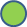 0,99 <r <1,01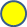 r ≤ 0,99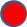 r ≥ 1,010,99 <r <1,01r ≤ 0,99r ≥ 1,010,99 <r <1,01r ≤ 0,99r ≥ 1,010,99 <r <1,01r ≤ 0,99